                                                    ZAMAWIAJĄCY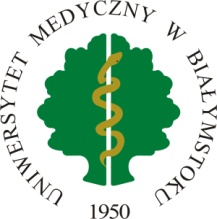 UNIWERSYTET MEDYCZNY W BIAŁYMSTOKU  ul. Jana Kilińskiego 1, 15 – 089 Białystok NIP: 542 - 021 - 17 - 17,   REGON: 000288604       www.umb.edu.pl                  Kontakt: Dział Zamówień Publicznych     tel. 85 748 57 39, 748 56 25, 748 56 26, 748 56 40, 748 55 39,  fax 85 748 56 27                   e-mail: zampubl@umb.edu.pl Nr sprawy: AZP.25.1.17.2020			        			       Białystok, 31.03.2020 r.Na podstawie art. 86 ust. 5 ustawy z dnia 29 stycznia 2004 r. - Prawo zamówień publicznych 
(Dz. U. z 2019 r., poz. 1843) zwanej dalej ustawą Pzp, Zamawiający, tj.: Uniwersytet Medyczny 
w Białymstoku zawiadamia, iż w przetargu nieograniczonym na sukcesywne dostawy odzieży ochronnej i roboczej oraz obuwia profilaktyczno-skórzanego białego, przez okres 24 miesięcy na potrzeby Uniwersytetu Medycznego w Białymstoku z podziałem na 2 części, którego ogłoszenie zostało zamieszczone w Biuletynie Zamówień Publicznych nr523655-N-2020 z dnia 2020-03-13 r.,  wpłynęły następujące oferty:Wysokość środków, jakie Zamawiający zamierza przeznaczyć na sfinansowanie zamówienia to:  część 1 – 155 000,00 zł, część 2 – 100 000,00 zł.Wykonawca jest zobowiązany w terminie 3 dni od zamieszczenia na stronie internetowej niniejszej informacji (tj. od dnia 31.03.2020 r.), złożyć oświadczenie o przynależności lub braku przynależności do tej samej grupy kapitałowej, o której mowa w art. 24 ust. 1 pkt 23 ustawy Pzp (do wykorzystania wzór oświadczenia – Załącznik nr 5 do SIWZ). Wraz ze złożeniem oświadczenia, Wykonawca może przedstawić dowody, że powiązania z innym Wykonawcą nie prowadzą do zakłócenia konkurencji w postępowaniu.						            		   W imieniu Zamawiającego             Kanclerz UMB								....................................................   		      					                 mgr Konrad RaczkowskiNumer ofertyNazwa (firma) siedziba 
i adres wykonawcyNr częściCena (w zł) bruttoTermin dostawy, tj. termin realizacji poszczególnych zamówień cząstkowychTermin płatności1„JULEX & spółka” Ewa, Marcin i Maciej Pichur Sp. Jawna, Mazańcowice 289, kod 43-391, poczta Mazańcowice, gmina JasienicaCzęść 2 – 44.772,00Część 2 – 14 dnido 30 dni2Firma Handlowo-Produkcyjna Świat Dziecka Janusz Kowalski Przedsiębiorstwo Wielobranżowe Promedyk ul. Kielecka 76, 26-600 RadomCzęść 2 – 42.055,00Część 2 – 17 dnido 30 dni3„MEDIBUT” Zakład Produkcyjny s. c.Anna Krystosik-Brudz, Janusz Brudz  ul. gen. Jarosława Dąbrowskiego 45, 93-177 ŁódźCzęść 2 – 51.040,00Część 2 – 18 dnido 30 dni4Przedsiębiorstwo Produkcyjno-Handlowe „SZENO” Urszula Szewczykul. Zakopiańska 4a/1, 81-314 GdyniaCzęść 2 – 41.574,00Część 2 – 5 dnido 30 dni5Przedsiębiorstwo Wielobranżowe „OPTIMA” Piotr Zaniat, ul. Potkanowska 50, 26-600 RadomCzęść 1 – 103.516,80Część 1 – 18 dnido 30 dni6„POFAM – JEDNOŚĆ” Sp. z o. o., Zakład Pracy Chronionej, ul. Samuela Lindego 6, 60-573 PoznańCzęść 2 – 52.219,65Część 2 – 5 dnido 30 dni7Przedsiębiorstwo Produkcyjno-Usługowo-Handlowe „WOJDAK” Sp. z o. o.,  ul. Hauke Bosaka 11, 25-217 KielceCzęść 1 – 138.173,28Część 2 –  92.526,75Część 1 – 27 dniCzęść 2 – 18 dnido 30 dni8Zakład Produkcji Pościeli „ŚWIT” Izabela Wintoniak, ul. Błotna 5B, 65-133 Zielona GóraCzęść 1 – 96.216,75Część 1 – 18 dnido 30 dni9WORKER Anna Domańska, ul. Brzezińska 21A, 03-075 WarszawaCzęść 1 – 100.122,00Część 2 –  86.838,00Część 1 – 18 dniCzęść 2 – 18 dnido 30 dni